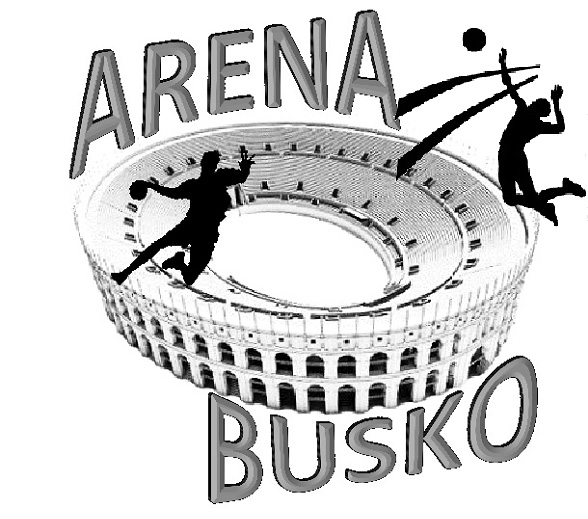 PROGRAM ZAJĘĆ REKREACYJNO-SPORTOWYCH LATO z KS ARENA ‘2018 
ODBYWAJĄCYCH SIĘ W HALI SPORTOWEJ 
PMOS BUSKO-ZDRÓJ 
Program został opracowany w składzie:Grzegorz Owsiński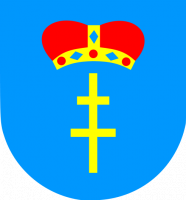 Busko-Zdrój 201813.08.2018r. – poniedziałek9:00 – 12:00   – ćwiczenia rekreacyjno-sportowe na siłowni;11:00 – 14:00 – tenis stołowy – ustawienie przy stole i chwyt rakietki.14.08.2018r. – wtorek9:00 – 12:00   – ćwiczenia rekreacyjno-sportowe na siłowni;11:00 – 14:00 – tenis stołowy - doskonalenie elementów techniki gry – odbicie piłeczki sposobem forehand i backhand.15.08.2018r. – środa9:00 – 12:00   – ćwiczenia rekreacyjno-sportowe na siłowni;11:00 – 14:00 – turniej tenisa stołowego – zapoznanie z organizacją zawodów. 16.08.2018r. – czwartek9:00 – 12:00   – ćwiczenia rekreacyjno-sportowe na siłowni;11:00 – 14:00 – tenis stołowy - doskonalenie elementów techniki gry w formie gier podwójnych.17.08.2018r. – piątek9:00 – 12:00   – ćwiczenia rekreacyjno-sportowe na siłowni;11:00 – 14:00 – tenis stołowy - doskonalenie elementów techniki gry w formie gier pojedynczych i podwójnych.

Ze względu na problemy techniczne z nawierzchnią hali sportowej,zajęcia odbywać się będą w siłowni i na holu głównym (tenis stołowy)..20.08.2018r. – poniedziałek9:00 – 12:00   – ćwiczenia rekreacyjno-sportowe na siłowni;11:00 – 12:30 – zagrywka sposobem dolnym i tenisowa w piłce siatkowej; 12:30 – 14:00 – piłka nożna halowa – gra szkolna z uwzględnieniem poznanych elementów techniki gry;11:00 – 14:00 – tenis stołowy - doskonalenie elementów techniki gry - atak i obrona.21.08.2018r. – wtorek9:00 – 12:00   – ćwiczenia rekreacyjno-sportowe na siłowni;11:00 – 12:30 – wystawa do ataku i blok w piłce siatkowej;12:30 – 14:00 – piłka nożna halowa – uderzenie piłki głową;11:00 – 14:00 – Otwarty Turniej Tenisa Stołowego dla Dzieci i Młodzieży.22.08.2018r. – środa9:00 – 12:00   – ćwiczenia rekreacyjno-sportowe na siłowni;11:00 – 12:30 – gra szkolna w piłkę siatkową z uwzględnieniem poznanych elementów techniki gry;12:30 – 14:00 – piłka nożna halowa – prowadzenie piłki wewnętrzną częścią stopy i strzał do bramki;23.08.2018r.  – czwartek9:00 – 12:00   – ćwiczenia rekreacyjno-sportowe na siłowni;11:00 – 14:00 – Halowy Otwarty Turniej Piłki Nożnej dla Dzieci i Młodzieży;24.08.2018r. – piątek9:00 – 12:00   – ćwiczenia rekreacyjno-sportowe na siłowni;11:00 – 14:00 – Otwarty Turniej Piłki Siatkowej dla Dzieci i Młodzieży;Uwagi organizacyjne:* W przypadku małej ilości uczestników organizator zastrzega sobie możliwość zmiany rodzaju i tematyki zajęć.** Uczestnicy zajęć mogą zgłaszać swoje propozycje odnośnie rodzaju i tematyki zajęć, które mogą być uwzględnione przez organizatora.
WSZYSTKIE ZAJĘCIA ORAZ IMPREZY DLA DZIECI I MŁODZIEŻY, 
ORGANIZOWANE PRZEZ KS ARENA BUSKO
W OKRESIE WAKACJI, SĄ NIEODPŁATNE